Prüfungsprotokoll 
zum 1. juristischen Staatsexamen in Bremen 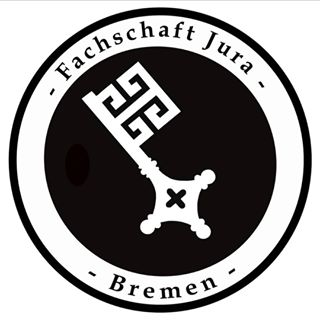 Name der/des Prüfenden: Prüfungsdatum:Prüfungskommission: Noten der Kandidaten Informationen zum Vorgespräch:Informationen zum/zur Prüfenden:Informationen zum Prüfungsverlauf:Geprüfte Vorschriften/Themenschwerpunkte/Tipps: Dieses Protokoll darf von der Fachschaft Jura Bremen genutzt und Kopien an Studierende weitergegeben werden. Titel und Name Fach Vorsitzende/rBeisitzer/inBeisitzer/in KandidatVornoteZivilRStafRÖffREndnote K1K2K3K4K5